  Checkliste vor und nach dem Relaunch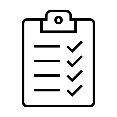 Projekt / Website 	Datum der Prüfung Wer prüft? Vor dem RelaunchNach dem RelaunchFunktionieren alle Links?Laufen alle Seiten über eine sichere Verbindung (SSL)?Wird die Seite / werden die Inhalte auf allen möglichen Endgeräten korrekt angezeigt?Lassen sich alle Funktionalitäten ohne Probleme ausführen?Sind passende Weiterleitungen von den alten Unterseiten auf die neuen Seiten eingerichtet?Wurde bei der Google Search Console die neuen Seiten hinterlegt, so dass Google diese schneller indizieren kann?Passt die Ladezeit?